中鋼的CSR管理第九條 等級：進階資料來源：2018年中鋼企業社會責任報告書中鋼將永續目標放入年度經營方針及目標執行成果(短期)、五年經營策略主軸(中期)中。同時納入風險評估及重大衝擊辨識流程，並對相關風險及衝擊採取措施企業概述中國鋼鐵股份有限公司於民國60年12月，主要產品為鋼板、條鋼、線材、熱軋、冷軋、電鍍鋅鋼捲、電磁鋼捲及熱浸鍍鋅鋼捲等鋼品，以及鈦基/鎳基合金。產品約69%內銷，31%外銷，國內市占率逾50%，為目前國內最大鋼鐵公司；外銷主要對象為中國大陸(含香港)、日本、東南亞。中鋼曾獲選道瓊世界永續指數(DJSI)產業領袖(Industry Leader)企業、106年獲選富時社會責任指數(FTSE4Good Emerging Index)成分股。另外，本公司也於103至107年間，獲DJSI及RobecoSAM評選為國際鋼鐵業的產業領袖(Industry Leader)、金獎(Gold Class)及銀獎(Silver Class)企業等榮譽。近年來，中鋼為發揮經營綜效而多角化經營，目前轉投資事業共有26家，業務範圍涵蓋鋼鐵核心、工程事業、工業材料、物流事業，以及服務投資等五大事業群。案例描述中鋼將永續目標作為經營策略考量的一環，於短中期目標的描述中皆有對職業安全衛生、碳排、能源管理等內容，並每年追蹤整理績效與上一年度所制定之目標比較。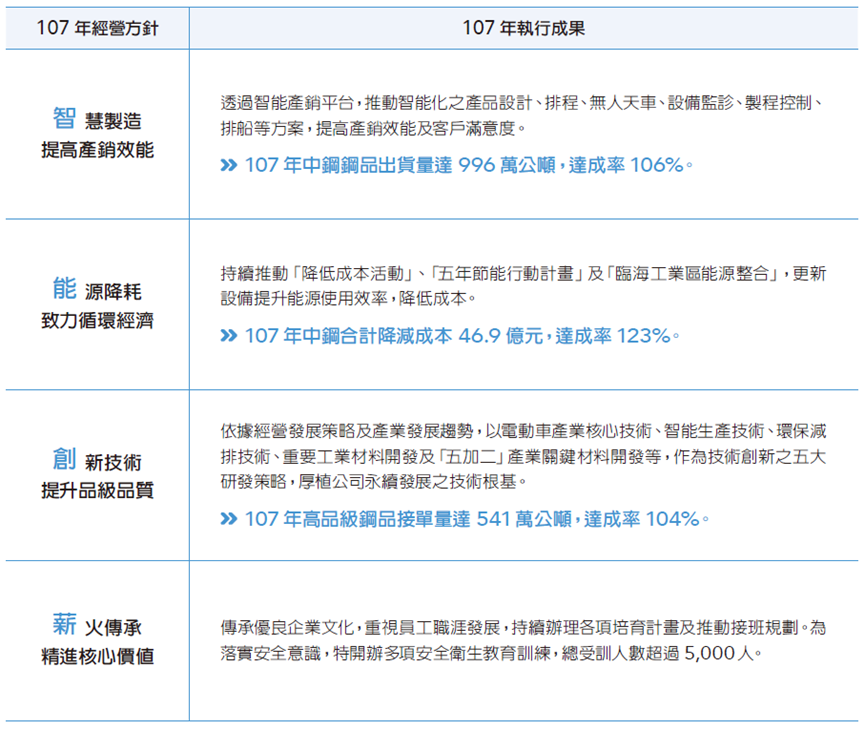 中鋼在風險衝擊評估時，除了一般貿易、材料風險外，亦將溫室氣體作為未來可能之重大衝擊並制定相關因應措施，降低發生衝擊。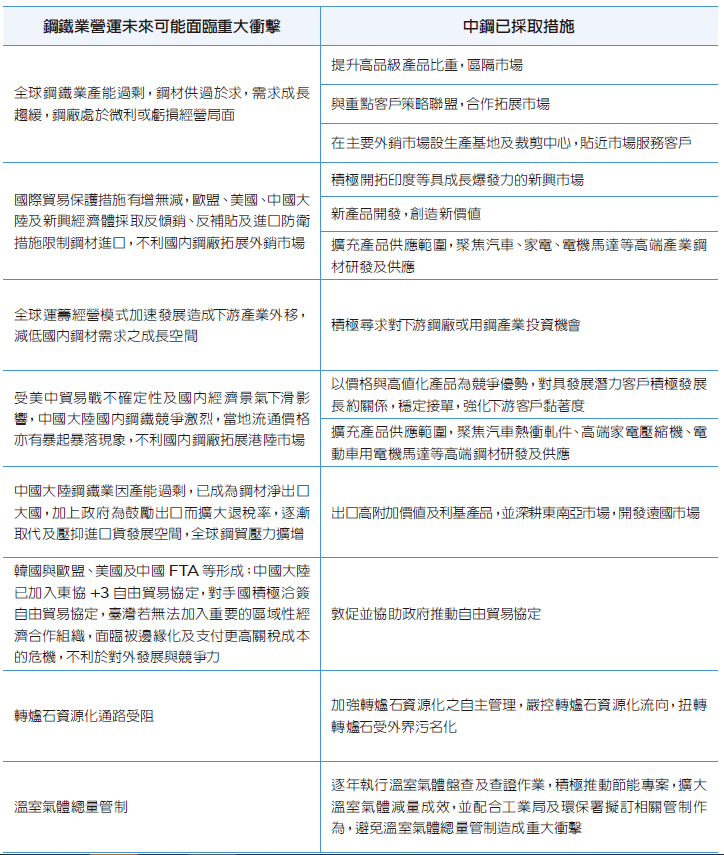 